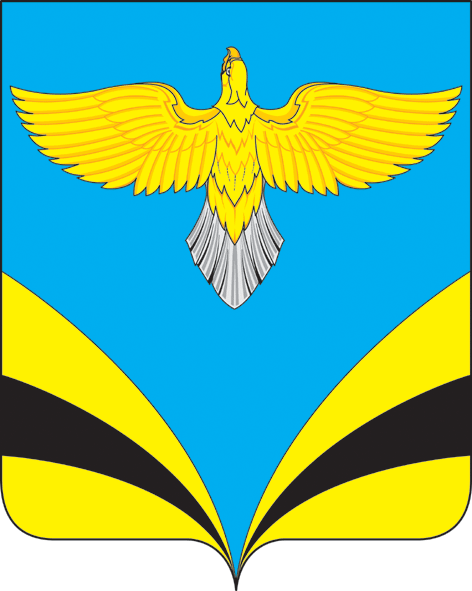            АДМИНИСТРАЦИЯ                                                сельского поселения Купиномуниципального района Безенчукский           Самарской области             ПОСТАНОВЛЕНИЕ     от 16   июля 2019 года №  38             с. Купино     О внесении дополнений в административный регламент по предоставлению муниципальной услуги «Выдача документов (единого жилищного документа, копии финансово-лицевого счета, выписки из домовой книги, карточки учета собственника жилого помещения, справок и иных документов, предусмотренных законодательством Российской Федерации», утвержденный Постановлением Администрации сельского поселения Купино муниципального района Безенчукский Самарской области от  11.07.2016 № 19.         Рассмотрев  протест  прокуратуры Безенчукского района от 28.06.2019г. № 07-16-720/2019,  на отдельные положения Постановления администрации сельского поселения Купино муниципального района Безенчукский Самарской области от 11.07.2016 №19 «Об утверждении Административного регламента по предоставлению муниципальной услуги  «Выдача документов (единого жилищного документа, копии финансово-лицевого счета, выписки из домовой книги, карточки учета собственника жилого помещения, справок и иных документов, предусмотренных законодательством Российской Федерации», в соответствии с Федеральным законом от 27.07.2010 г. № 210-ФЗ «Об организации предоставления государственных и муниципальных услуг», руководствуясь  Уставом сельского поселения Купино муниципального района Безенчукский Самарской областиПОСТАНОВЛЯЮ:     1. Удовлетворить протест  прокуратуры Безенчукского района от 28.06.2019г. № 07-16-720/2019 на отдельные положения Постановления администрации сельского поселения Купино муниципального района Безенчукский Самарской области от 11.07.2016 №19 «Об утверждении Административного регламента по предоставлению муниципальной услуги  «Выдача документов (единого жилищного документа, копии финансово-лицевого счета, выписки из домовой книги, карточки учета собственника жилого помещения, справок и иных документов, предусмотренных законодательством Российской Федерации».    2. Внести в Административный регламент по предоставлению муниципальной услуги  «Выдача документов (единого жилищного документа, копии финансово-лицевого счета, выписки из домовой книги, карточки учета собственника жилого помещения, справок и иных документов, предусмотренных законодательством Российской Федерации», утвержденный Постановлением Администрации сельского поселения Купино муниципального района Безенчукский Самарской области от  11.07.2016 № 19  следующие дополнения:           Раздел 1. Регламента «Общие сведения о муниципальной услуге»  подраздел 1.1. дополнить  абзацем  5  следующего содержания: «Межведомственный запрос о предоставлении документов и (или) информации, кроме прочего, должен содержать предусмотренный законодательством Российской Федерации идентификатор сведений о физическом лице (при наличии), если документы и информация запрашиваются в отношении физического лица».3. Опубликовать настоящее Постановление в газете «Вестник сельского поселения Купино», разместить на официальном сайте  Администрации сельского поселения  Купино в сети Интернет.4. Настоящее постановление вступает в силу на следующий день после его официального опубликования.5. Направить настоящее Постановление в прокуратуру Безенчукского района.6. Контроль за исполнением  настоящего Постановления оставляю за собой.Глава сельского поселения Купино					И.Д. ДевяткинаН.А. Доронина8(846)76 42247